TRAINING APPLICATION FORMTo be considered for a place on our Stockperson Plus training, please complete this form and return to Pork.Training@ahdb.org.ukOnce your place(s) has been confirmed, you will receive an invoice for the training. Your booking will be confirmed on receipt of the final payment. The booking/payment deadline for each course is 14 days prior to the course start date.Places are booked on a first come, first served basis up to a maximum of 15 places. If you need to cancel a booking, to receive a refund, this must be done a minimum of 48 hours before the first/next session.A full list of the sessions can be found at:ahdb.org.uk/stockperson-plusCourse dynamics and pricingThe personal data we collect here is to enable AHDB and approved training providers and contracted independent consultants to administer your training programme.Payment methodsTo pay by card:Contact the AHDB levy team on 024 7647 8605 and quote the course name, date and attendee name(s).To pay by cheque:Make payable to: Agriculture & Horticulture Development BoardQuote the course name, date and attendee name(s) on the reverse and send to:Agriculture and Horticulture Development BoardFAO Levy TeamMiddlemarch Business ParkSiskin Parkway EastCoventry CV3 4PETo make a BACS payment:Use the account details below:Bank Name: AHDBSort Code: 20-00-00Account Number: 70010901IBAN: GB21BARC20000070010901Swift/BIC Code: BARCGB22Keeping in touchIf you would like to keep up to date with the latest prices, information and research coming from AHDB, please tick here  and you will be added to the weekly Pork e-newsletter circulation.We take the privacy and security of your personal information very seriously. We may use your information to improve our products and services, but we will never sell it to third parties. For further details on how we use and look after your personal information, please read our Privacy Notice at ahdb.org.uk/Privacy-NoticeTraining programmesStockpersonSupervisorManagerOwnerStockperson Plus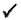 Stockperson Plus follows the Stockperson Development Scheme (SDS) to further develop the technical skills of pig unit staff. It is comprised of series of workshops designed to build on existing pig husbandry knowledge with a focus on technically more advanced content.The training is delivered by experts in their field, and, for the 2023/24 season, all sessions will be delivered online.Session costThe cost of each session is £40+VAT* per person.
Note: Non-levy payers and allied industry can apply to take part in the training, however, levy payers will be given priority. The cost to non-levy payers is £100+VAT per session.*Discounted rate for AHDB levy payers and their employees. Stockperson Plus follows the Stockperson Development Scheme (SDS) to further develop the technical skills of pig unit staff. It is comprised of series of workshops designed to build on existing pig husbandry knowledge with a focus on technically more advanced content.The training is delivered by experts in their field, and, for the 2023/24 season, all sessions will be delivered online.Session costThe cost of each session is £40+VAT* per person.
Note: Non-levy payers and allied industry can apply to take part in the training, however, levy payers will be given priority. The cost to non-levy payers is £100+VAT per session.*Discounted rate for AHDB levy payers and their employees. Stockperson Plus follows the Stockperson Development Scheme (SDS) to further develop the technical skills of pig unit staff. It is comprised of series of workshops designed to build on existing pig husbandry knowledge with a focus on technically more advanced content.The training is delivered by experts in their field, and, for the 2023/24 season, all sessions will be delivered online.Session costThe cost of each session is £40+VAT* per person.
Note: Non-levy payers and allied industry can apply to take part in the training, however, levy payers will be given priority. The cost to non-levy payers is £100+VAT per session.*Discounted rate for AHDB levy payers and their employees. Stockperson Plus follows the Stockperson Development Scheme (SDS) to further develop the technical skills of pig unit staff. It is comprised of series of workshops designed to build on existing pig husbandry knowledge with a focus on technically more advanced content.The training is delivered by experts in their field, and, for the 2023/24 season, all sessions will be delivered online.Session costThe cost of each session is £40+VAT* per person.
Note: Non-levy payers and allied industry can apply to take part in the training, however, levy payers will be given priority. The cost to non-levy payers is £100+VAT per session.*Discounted rate for AHDB levy payers and their employees. Stockperson Plus follows the Stockperson Development Scheme (SDS) to further develop the technical skills of pig unit staff. It is comprised of series of workshops designed to build on existing pig husbandry knowledge with a focus on technically more advanced content.The training is delivered by experts in their field, and, for the 2023/24 season, all sessions will be delivered online.Session costThe cost of each session is £40+VAT* per person.
Note: Non-levy payers and allied industry can apply to take part in the training, however, levy payers will be given priority. The cost to non-levy payers is £100+VAT per session.*Discounted rate for AHDB levy payers and their employees. COURSE / SESSION DETAILSCOURSE / SESSION DETAILSI would like to bookFull course                Individual session(s)  Course nameStockperson PlusRegionDate(s)Session name(s)UNIT INFORMATIONUNIT INFORMATIONUNIT INFORMATIONUNIT INFORMATIONUNIT INFORMATIONUNIT INFORMATIONAttendee Type*Attendee Type*Attendee Type*Levy payer                 Allied industry Levy payer                 Allied industry Levy payer                 Allied industry CPH Number*CPH Number*CPH Number*Have you moved pigs in the last six months?Have you moved pigs in the last six months?Have you moved pigs in the last six months?Number of*SowsWeanersWeanersGrowersFinishersIndoor/outdoorIndoor/outdoorIndoor/outdoorNumber of employees on unitNumber of employees on unitNumber of employees on unitCONTACT DETAILSCONTACT DETAILSName of attendee(s) Contact telephone  Contact email Name of business    Manager’s name Manager’s telephoneManager’s email PigPro numberINVOICING DETAILSINVOICING DETAILSContact nameContact emailContact telephoneFull postal address, including postcodeADDITIONAL DETAILSADDITIONAL DETAILSAny other information/requirements, e.g., dietary or access needs?